График работы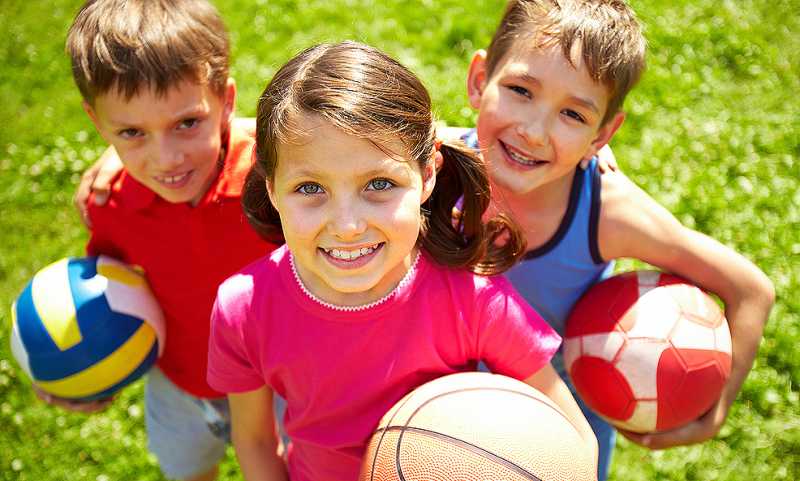 вечерней спортивной площадки «Лидер» на базеМБОУ СОШ № 55МесяцСрокиВремяДни неделиРуководительИЮНЬ03.06.19 – 28.06.1918.00 - 19.3018.00 - 19.00Понедельник, вторник                   Кузнецова О.С.ИЮЛЬ01.07.19 – 31.07.1918.00 - 19.00Понедельник, вторник                   Кузнецова О.С.